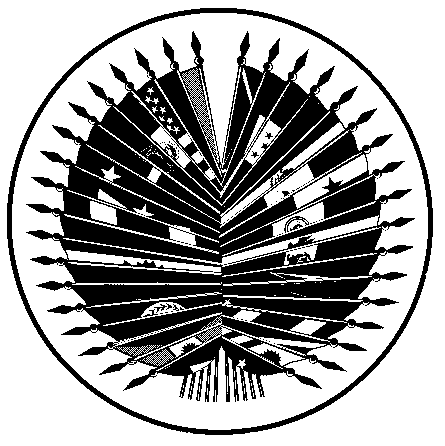 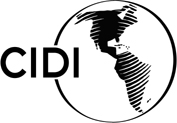 							OEA/Ser.W	CIDI/doc.306/21 rev.2	27 enero 2021	Original: españolFORMATO PARA LAS DELIBERACIONES SOBRE EL PROYECTO DE CARTA EMPRESARIAL INTERAMERICANA(Aprobado durante la reunión ordinaria celebrada el 26 enero de 2021)Introducción	De conformidad con la resolución AG/RES. 2954 (L-O/20) “Hacia una Carta Empresarial Interamericana”, adoptada por la Asamblea General, se desplegará el siguiente formato para la negociación del Proyecto de Carta Empresarial Interamericana: - 	Establecimiento de un grupo de trabajo- 	Elección de autoridades del Grupo de Trabajo (elección de la Presidencia por el CIDI y una Vicepresidencia por el Grupo de Trabajo)	-	Acuerdo sobre el formato para las deliberacionesEstablecimiento de un grupo de trabajo	Según lo dispuesto en el Reglamento para las Reuniones Ordinarias y Extraordinarias del Consejo Interamericano para el Desarrollo Integral (CIDI) (en adelante el Reglamento), el “Grupo de Trabajo del CIDI para la Elaboración del Proyecto de Carta Empresarial Interamericana” será establecido. La tarea del Grupo de Trabajo es realizar deliberaciones preliminares y apoyar al CIDI en la consideración de diferentes propuestas para cada sección del proyecto de Carta Empresarial Interamericana presentado y, para ello, realizará consultas internas amplias e inclusivas con las partes interesadas en el contexto del proceso de las discusiones.	En este sentido, el Artículo 51 del Reglamento especifica que “Las reuniones ordinarias y extraordinarias del CIDI podrán establecer comisiones permanentes y especiales y grupos de trabajo según considere necesario.  Las comisiones especiales y grupos de trabajo deberán ser temporales y deberán ejecutar mandatos temporales que no hayan sido asignados a otros órganos”.  	Por su parte, el Artículo 53 del Reglamento estipula que “Los grupos de trabajo se ocuparán de considerar, desarrollar, examinar o estudiar asuntos específicos y funcionarán por un tiempo determinado, el cual será definido por el CIDI o por la Comisión que los haya creado”.  En este sentido, el termino del Grupo de Trabajo del CIDI para la Elaboración del Proyecto de Carta Empresarial Interamericana” será hasta tanto el CIDI logre acuerdo sobre el Proyecto. 	El Grupo de Trabajo iniciará sus deliberaciones en febrero de 2021 y presentará informes periódicos sobre sus deliberaciones y recomendaciones al CIDI durante cada reunión ordinaria mensual de este.Autoridades del Grupo de Trabajo	De conformidad con el Artículo 70 b) del Reglamento, el “CIDI procederá a elegir un Presidente para cada grupo de trabajo. Cada grupo de trabajo elegirá su Vicepresidente. Estos ejercerán sus cargos por el tiempo que dure el mandato del respectivo grupo o hasta por un año.  Si el término del grupo de trabajo excede un año, el CIDI procederá a elegir un nuevo Presidente en la segunda reunión ordinaria mensual del CIDI que se celebre inmediatamente después del período ordinario de sesiones de la Asamblea General”.Reuniones del Grupo de Trabajo	Como lo mandan los Artículos 70 d) y 71 del Reglamento, las reuniones de los grupos de trabajo se desarrollarán bajo los procedimientos que el mismo grupo acuerde; los grupos de trabajo están abiertos a la participación de todas las delegaciones y sus reuniones no requerirán un quórum determinado para sesionar. Asimismo, como lo establece el Artículo 72, en los grupos de trabajo las recomendaciones se adoptarán, en la medida de lo posible, por consenso de los presentes. Si no se lograra consenso, el Presidente del grupo de trabajo presentará en su informe al CIDI las conclusiones de los debates sin recomendaciones. Debido a la escasez de recursos, la presidencia del CIDI sugiere que las deliberaciones del Grupo de Trabajo se realicen en un solo idioma oficial de la Organización de los Estados Americanos, idioma a ser decidido por el propio Grupo de Trabajo. Sin embargo, la Secretaría proporcionará los documentos en español e inglés para cada reunión del Grupo de TrabajoPara facilitar las deliberaciones de manera ordenada, cada capítulo de la propuesta preliminar de la Carta Empresarial Interamericana presentada por el Gobierno de Colombia, será considerado individualmente. Una serie de reuniones informales se destinarán para las deliberaciones sobre los artículos que componen cada capítulo, con una revisión mensual por parte del CIDI. Secretaría	La Secretaría Ejecutiva para el Desarrollo Integral (SEDI) proporcionará asesoría técnica y apoyo logístico durante las deliberaciones sobre el proyecto de Carta Empresarial Interamericana y procurará la asesoría técnica de otras áreas de la Secretaria General, en la medida de que estas sean requeridas.Calendario de reuniones del Grupo de Trabajo	Favor referirse al Anexo que sigue.ANEXOCIDRP03072S01CALENDARIO DE REUNIONES PARA LAS DELIBERACIONES SOBRE EL PROYECTO DE CARTA EMPRESARIAL INTERAMERICANA CALENDARIO DE REUNIONES PARA LAS DELIBERACIONES SOBRE EL PROYECTO DE CARTA EMPRESARIAL INTERAMERICANA CALENDARIO DE REUNIONES PARA LAS DELIBERACIONES SOBRE EL PROYECTO DE CARTA EMPRESARIAL INTERAMERICANA CALENDARIO DE REUNIONES PARA LAS DELIBERACIONES SOBRE EL PROYECTO DE CARTA EMPRESARIAL INTERAMERICANA CALENDARIO DE REUNIONES PARA LAS DELIBERACIONES SOBRE EL PROYECTO DE CARTA EMPRESARIAL INTERAMERICANA CAPÍTULOARTÍCULOS POR CAPÍTULOREUNIONES DE DELIBERACIÓNFECHA DE CONSIDERACIÓN POR EL CIDISECRETARÍA TÉCNICA CAPÍTULO I.RECONOCIMIENTO DEL PAPEL DE LAS EMPRESAS COMO CATALIZADORAS DEL DESARROLLOArtículos 1, 2 y 3Martes, febrero 2Miércoles, febrero 10Martes, febrero 23Departamento de Desarrollo EconómicoCAPÍTULO II.ROBUSTECIMIENTO DE LOS MARCOS JURÍDICOS E INSTITUCIONALESArtículos 4, 5, 6 y 7Martes, febrero 16Martes, marzo 2Martes, marzo 9Martes, marzo 30Departamento de Desarrollo Económico Secretaría de Asuntos JurídicosCAPÍTULO III.PAPEL DE LA INVERSIÓN EXTRANJERA Y DEL COMERCIO INTERNACIONALArtículo 8Martes, marzo 16Martes, marzo 30Departamento de Desarrollo Económico CAPÍTULO IV.ROL DE LAS MICRO, PEQUEÑAS Y MEDIANAS EMPRESASArtículos 9, 10, 11, 12 y 13Martes, marzo 23Martes, abril 6Jueves, abril 8Martes, abril 13Martes, abril 27Departamento de Desarrollo Económico CAPÍTULO V.Compromisos con la formalización, el empleo y la educaciónArtículos 14, 15 y 16Viernes, abril 16Martes, abril 20Martes, mayo 4Martes, mayo 25Departamento de Desarrollo Humano, Educación y EmpleoCAPÍTULO VI.Innovación empresarial, adopción tecnológica y economías creativasArtículos 17, 18, 19, 20, 21 y 22-   Martes, mayo 11Martes, mayo 18Martes, mayo 25Miércoles, junio 1Martes, junio 8Martes, junio 29Departamento de Desarrollo Económico CAPÍTULO VII.FOMENTO DEL DESARROLLO SOSTENIBLE Y LA CONSTRUCCIÓN DE RESILIENCIAArtículos 23, 24, 25, 26 y 27Martes, junio 15Martes, junio 22Martes, junio 24Martes, julio 6Martes, julio 27Departamento de Desarrollo Económico Departamento de Desarrollo SostenibleCAPÍTULO VIII.CUMPLIMIENTO DE OBLIGACIONES COMPLEMENTARIAS BAJO EL DERECHO INTERNACIONALArtículos 28, 29, 30, 31 y 32Martes, julio 13Miércoles, julio 21Martes, agosto 10Martes, agosto 17Martes, agosto 31Departamento de Desarrollo Económico Secretaría de Asuntos JurídicosProyecto de resolución Miércoles, agosto 25Miércoles, septiembre 1Martes, septiembre 7Martes, septiembre 28Revisión integral del proyecto de resolución y del proyecto de Carta Empresarial InteramericanaMartes, septiembre 14Martes, septiembre 21Martes, Septiembre 28Consideración final y aprobación del CIDIMartes, Septiembre 28Martes, Septiembre 28